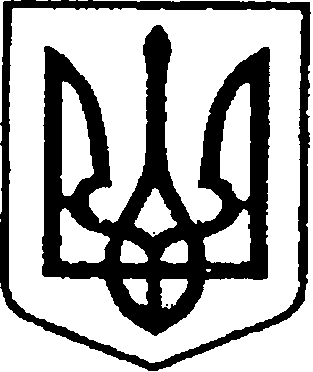 УКРАЇНАЧЕРНІГІВСЬКА ОБЛАСТЬНІЖИНСЬКА МІСЬКА РАДАУПРАВЛІННЯ КОМУНАЛЬНОГО МАЙНА ТА ЗЕМЕЛЬНИХ ВІДНОСИН(пл. імені Івана Франка, 1, м. Ніжин, 16600, тел.: (04631) 2-34-30,E-mail:komm@nizhynrada.gov.ua)________________№_________               На  №_______________від_________                                                                                              Міському голові                                                                                               Ліннику А.В.ЗВІТПро роботу управління комунального майна та земельних відносин Ніжинської міської ради за січень 2020 рокуПро роботу відділу земельних відносин за січень 2020 рокуПідготовлено та подано на розгляд пленарного засідання Ніжинської міської ради 13 проектів рішень на 66 сесію VII скликання:1. Про припинення права земельного сервітуту, надання дозволу на виготовлення проекту землеустрою  юридичним особам;2.  Про надання згоди на виготовлення технічної документації із землеустрою, надання дозволу на виготовлення проекту землеустрою юридичним особам;3. Про надання дозволу на виготовлення технічної документації із землеустрою, про надання дозволу на виготовлення проектів землеустрою, внесення зміни в рішення міської ради;4. Про затвердження технічної документації із землеустрою та надання у приватну власність,  про затвердження проектів землеустрою щодо відведення земельних ділянок у власність;5. Про затвердження Порядку розгляду та вирішення земельних спорів на території Ніжинської міської об’єднаної територіальної громади;   6. Про надання доручення міському голові щодо підписання договору на виготовлення проекту землеустрою щодо зміни цільового призначення земельної ділянки ;7.  Про  надання  дозволу  на виготовлення технічної   документації  щодо поділу земельної ділянки; 8. Про надання доручення міському голові щодо підписання договору на   виготовлення проекту землеустрою щодо відведення земельної ділянки;9.  Про продаж земельних ділянок несільськогосподарського призначення власникам об’єктів нерухомого майна, розміщеного на цих ділянках;10.  Про поновлення договорів оренди земельних ділянок,  надання, припинення права користування земельними ділянками, надання земельних ділянок суб’єктам господарювання фізичним особам;11.  Про поновлення договорів оренди земельних ділянок,  надання, припинення права користування земельними ділянками, надання земельних ділянок суб’єктам господарювання фізичним особам;12. Про відмову у поновленні договору оренди землі від 18.07.2013 року б/н фізичній особі-підприємцю Мороз Ю.І.;13. Про  надання  дозволу  на виготовлення технічної   документації  щодо встановлення (відновлення) меж земельної ділянки.Всі проекти детально опрацьовані. До них підготовлені зауваження щодо невідповідності окремих пунктів в проектах рішень Ніжинської міської ради чинному законодавству.Враховуючи вище зазначене, спеціалістами відділу сформовано та надано спеціалістам Центру надання адміністративних послуг для видачі заявникам 119 витягів з рішень сесії міської ради.Посадовими особами відділу земельних відносин було підготовлено 10 додаткових угод до договорів оренди земельних ділянок та 3 угоди про припинення договорів оренди земельних ділянок.Здійснено перевірку 8 договорів оренди земельних ділянок  на предмет їх відповідності чинному законодавству та додаткових угод щодо договорів земельних ділянок.Постійно проводиться роз’яснювальна робота та надається методична допомога  учасникам АТО та членам сімей загиблих та пораненим військових  з питань віднесених до повноважень виконавчих органів міських рад у сфері регулювання земельних відносин.Посадовими особами відділу земельних відносин постійно приймалась участь у щотижневих оперативних нарадах при міському голові, пленарних засіданнях Ніжинської міської ради, засіданнях виконавчого комітету, нарадах та комісіях при міському голові, особистих прийомах громадян міським головою, постійної комісії міської ради з майнових та житлово-комунальних питань, транспорту, зв’язку та охорони навколишнього середовища, постійної комісії міської ради з питань земельних відносин, будівництва, архітектури, інвестиційного розвитку міста та децентралізації, постійної комісії міської ради з питань регламенту, депутатської діяльності та етики, законності, правопорядку, антикорупційної політики, свободи слова та зв’язків з громадськістю, постійної комісії міської ради з питань соціально-економічного розвитку міста, підприємницької діяльності, дерегуляції, фінансів та бюджету, постійній комісії міської ради з питань соціального захисту населення, освіти, охорони здоров’я, культури, сім’ї та молоді, фізичної культури і спорту. Прийняті міською радою рішення в галузі земельних відносин розміщено на офіційному сайті міської ради. Загальна сума надходжень коштів від оренди земельних ділянок з юридичних осіб по наповненню місцевого бюджету за січень 2020 року склала – 9262 829,26 грн.	Загальна сума надходжень коштів від оренди земельних ділянок з фізичних осіб по наповненню місцевого бюджету за січень 2020 року склала – 156 313,38 грн.До спеціалістів відділу звернулось 113 суб’єкти земельних відносин, яким надано необхідну методичну допомогу з питань віднесених до повноважень виконавчих органів міських рад у сфері регулювання земельних відносин.Про роботу відділу комунального майна за січень 2020 рокуПідготовлено та подано на розгляд пленарного засідання Ніжинської міської ради 10 проектів рішень на 66 сесію VII скликання:1. «Про встановлення зменшеного розміру орендної плати»;2. «Про встановлення зменшеного розміру орендної плати»;3. «Про оренду майна комунальної власності Ніжинської міської об’єднаної територіальної громади»;4. «Про пропорції розподілу та використання орендної  плати за комунальне майно Ніжинської міської об’єднаної територіальної громади »;5. «Про оренду майна комунальної власності Ніжинської міської об’єднаної територіальної громади»;6. «Про включення до Реєстру нерухомого майна комунальної власності Ніжинської міської об’єднаної територіальної громади об’єкта нерухомого майна»;7. «Про орендодавця комунального майна Ніжинської міської об’єднаної територіальної громади»;8. «Про надання згоди на безоплатне прийняття у комунальну власність Ніжинської міської об’єднаної територіальної громади в особі Ніжинської міської ради Чернігівської області пам’ятки архітектури, охоронний №830/5 «Будинок лавок Благовіщенського монастиря», що розташована за адресами: м. Ніжин, вул. Гоголя,10, Гоголя,12»;9. «Про визнання продовженим на той самий термін і на 
тих самих умовах, які були передбачені договором, Договору оренди нерухомого майна, що належить до комунальної власності територіальної громади міста Ніжин від 05.05.2015 року №32»;10. «Про припинення договору оренди нерухомого майна, що належить до комунальної власності територіальної громади міста Ніжина від 01 листопада 2017 року №4, шляхом його дострокового розірвання»Підготовлено та подано на розгляд виконавчого комітету Ніжинської міської ради 1 проект рішення1. «Про завершення висновків незалежних оцінок про вартість об’єктів комунальної власності Ніжинської міської об’єднаної територіальної громади».Постійно здійснюється моніторинг виконання рішень міської ради та виконавчого  комітету результатами якого є підписання договорів оренди, додаткових угод, актів приймання – передачі та інше.Підготовлено 2 договори оренди та 13 додаткових угод до договорів оренди.Відділом була проведена конкурсна комісія по відбору суб’єктів оціночної діяльності, Посадовими особами відділу комунального майна постійно приймалась участь у пленарних засіданнях Ніжинської міської ради, засіданнях виконавчого комітету, нарадах та комісіях при міському голові, особистих прийомах громадян міським головою, постійної комісії міської ради з майнових та житлово-комунальних питань, транспорту, зв’язку та охорони навколишнього середовища, постійної комісії міської ради з питань регламенту, депутатської діяльності та етики, законності, правопорядку, антикорупційної політики, свободи слова та зв’язків з громадськістю, постійної комісії міської ради з питань соціально-економічного розвитку міста, підприємницької діяльності, дерегуляції, фінансів та бюджету.За звітній період в управління комунального майна та земельних відносин надійшло 223 листа, надано відповідей та надіслано запитів по 155 листам.    Начальник управління комунального    майна та земельних відносин                                                       І. А. Онокало 